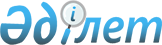 О признании утратившими силу некоторых решений Правительства Республики КазахстанПостановление Правительства Республики Казахстан от 7 сентября 2015 года № 751      Правительство Республики Казахстан ПОСТАНОВЛЯЕТ:



      1. Признать утратившими силу некоторые решения Правительства Республики Казахстан согласно приложению к настоящему постановлению.



      2. Настоящее постановление вводится в действие со дня его первого официального опубликования.      Премьер-Министр 

      Республики Казахстан                      К. Масимов

Приложение          

к постановлению Правительства

Республики Казахстан   

от 7 сентября 2015 года № 751 

Перечень

утративших силу некоторых решений Правительства

Республики Казахстан 

      1. Постановление Правительства Республики Казахстан от 31 декабря 2013 года № 1559 «Об утверждении стандартов государственных услуг по вопросам регистрации актов гражданского состояния и апостилирования» (САПП Республики Казахстан, 2013 г., № 82, ст. 1068). 



      2. Постановление Правительства Республики Казахстан от 31 декабря 2013 года № 1570 «Об утверждении стандартов государственных услуг по вопросам регистрации юридических лиц, филиалов и представительств» (САПП Республики Казахстан, 2013 г., № 85, ст. 1077).



      3. Постановление Правительства Республики Казахстан от 31 декабря 2013 года № 1586 «Об утверждении стандартов государственных услуг по вопросам регистрации прав на недвижимое имущество и регистрации залога движимого имущества, не подлежащего обязательной государственной регистрации» (САПП Республики Казахстан, 2013 г., № 88, ст. 1092).



      4. Постановление Правительства Республики Казахстан от 31 декабря 2013 года № 1456 «Об утверждении стандарта государственной услуги «Проведение квалификационного экзамена и выдача лицензии, переоформление, выдача дубликатов лицензии на право занятия деятельностью частного судебного исполнителя» (САПП Республики Казахстан, 2013 г., № 77, ст. 1002). 



      5. Постановление Правительства Республики Казахстан от 28 января 2014 года № 34 «Об утверждении стандартов государственных услуг в области авторского и смежных прав» (САПП Республики Казахстан, 2014 г., № 3, ст. 25). 



      6. Постановление Правительства Республики Казахстан от 13 февраля 2014 года № 92 «Об утверждении стандартов государственных услуг в сфере промышленной собственности» (САПП Республики Казахстан, 2014 г., № 6, ст. 61). 
					© 2012. РГП на ПХВ «Институт законодательства и правовой информации Республики Казахстан» Министерства юстиции Республики Казахстан
				